УПРАВЛЕНИЕ КУЛЬТУРЫ И ТУРИЗМА АДМИНИСТРАЦИИ СЕВЕРОДВИНСКАМуниципальное бюджетное учреждение дополнительного образования
        «Детская музыкальная школа №3» г. СеверодвинскаДополнительные общеразвивающие программы 
«Музыкальный калейдоскоп», «Музыкальная радуга»«Инструмент» (домра трёхструнная)(самоокупаемое отделение)Срок обучения: 1 годСеверодвинск - 2023РАЗРАБОТЧИК:Быкова Юлия Борисовна, преподаватель высшей квалификационной категории 
(домра, гитара) МБУ ДО «ДМШ №3» г. СеверодвинскаПояснительная записка
Программа «Инструмент (домра трёхструнная)» имеет общеразвивающую направленность и разработана с целью музыкально – эстетического развития детей от 6 до 12 лет, а также создания условий для развития их творческого потенциала, необходимого для дальнейшего музыкального образования.  Реализация данной программы поможет обрести ученикам те базовые знания и навыки, которые позволят им в дальнейшем успешно развиваться. Цель программы: Приобщить ученика к музыке и музыкальному исполнительству, сформировать у него эстетическую потребность в этом виде искусства.Её задачи:Положить начало развитию музыкальных способностей детей: чувства ритма, музыкального слуха и памяти и др.Заинтересовать и увлечь ученика процессом овладения инструментом; заложить основы, необходимые в дальнейшем для его активного исполнительского и творческого ростаС первых шагов заботиться о единстве музыкального и технического развития начинающего музыканта - домристаПривлекать детей к последующей активной творческой, исполнительской деятельности, участию в музыкальных коллективах.Форма урока в рамках данной программы – индивидуальное занятие преподавателя с учеником. Его продолжительность – 0,5 часа в неделю 
по программе «Музыкальный калейдоскоп» или 1 час в неделю по программе «Музыкальная радуга».Основными предпосылками для успешного развития ученика является воспитание у него свободной и естественной посадки, правильной постановки рук, организация и освоение целесообразных игровых движений, обусловленных художественно-техническими задачами. Все это должно быть предметом самого пристального внимания и упорной, настойчивой работы педагога и учащегося. Постоянное внимание следует уделять качеству звукоизвлечения - важнейшему для домриста средству музыкальной выразительности, а также развивать у ученика навыки грамотного использования осмысленной аппликатуры.Большое значение для музыкального развития имеет исполнение учеником произведений в ансамбле с педагогом. Это обогащает слуховые, музыкальные представления учащегося, помогает укреплению и совершенствованию присущего ему чувства ритма, заставляет добиваться согласованного ансамблевого звучания.В настоящее время необходимость внедрения музыкального образования в жизнь каждого человека снова и снова подтверждается, как практически, так и научно. Несомненно, чем раньше ребёнок приобщится к волшебному миру музыки, миру гармонии звуков, тем больше уверенности в том, что в будущем он станет строить более совершенную и гармоничную жизнь. Поэтому данная программа нацелена как раз на то, чтобы, осваивая целый комплекс начальных теоретических  и исполнительских навыков, дети, вне зависимости от степени их одарённости, стали развиваться как музыканты, испытывать стойкий интерес 
к музыкальному искусству, потребность общения с музыкой, музыкальными произведениями.Начальный этап обучения в системе музыкального образования является очень важным, а иногда решающим. От того, насколько правильно были заложены первоначальные основы, зависит активность участия в будущей музыкальной жизни воспитанников школы – будет ли это профессиональное музыкальное учебное заведение или же простое домашнее музицирование. Поэтому, программа призвана положить начало эффективному воспитанию как музыкантов - любителей, так и профессионалов.Заложенные на первых уроках основы музыкальных знаний и навыки игры на инструменте во многом определяют успехи дальнейшего музыкального развития и образования учащихся.Данная программа позволяет преподавателю применять индивидуальный подход в обучении, учитывая возможности и способности учащихся.Ожидаемые результаты и способы их проверки:По окончании курса обучения учащийся должен: овладеть начальными навыками игры на инструментеисполнять несложные пьесы в размере 2/4; 3/4; 4/4;различать мажорный и минорный лады;слышать направление движения мелодии вверх и вниз;освоить штрихи и приёмы игры: pizz, удар вниз, удар вверх, дубль – штрих;читать с листа простые по ритмическому рисунку пьесы с простыми размерами 2/4; 3/4; 4/4;В конце года учащиеся сдают контрольное прослушивание (в рамках переводного экзамена в 1 класс). На нём они должны исполнить 
2 разнохарактерных произведения, одно из которых - в подвижном темпе, демонстрирующее уровень технической подготовки, другое – с ярко выраженной мелодической линией, позволяющей определить степень интонационной чуткости ученика, его умения «вести» мелодию, «выстраивать» музыкальные предложения.Критерии оценки выступления учащегося:Стабильность и качество исполнения;Соответствие темпа характеру произведения;Интонационная чуткость, движение по фразе;Эмоциональная отзывчивость.Учебно – тематический планСодержание учебно – тематического планаМетодическое обеспечениеОбучение детей младшего школьного возраста считается перспективным, т.к. позволяет расширить музыкальные способности детей и ввести их в мир музыки. В основе обучения детей лежит развитие определённых понятий, умений и навыков игры на инструменте.Контингент учащихся очень неоднороден. Дети поступают учиться с нарушением координации, речевыми проблемами и с низким уровнем общего развития, с разными физическими способностями. Поэтому программа предназначена для работы со всеми детьми с учётом возрастных, психологических и физических способностей, независимо от уровня их музыкальных способностей и творческого развития.Основной формой учебно-воспитательной работы в классе является индивидуальный урок преподавателя и ученика. Индивидуальные формы занятий полезно сочетать с игрой в ансамбле и оркестре. Это и регулярная работа по формированию навыков ансамблевого музицирования на занятиях в классе, концертная деятельность. Беседы на уроках и во время классных собраний, совместное посещение концертов, конкурсов, фестивалей с последующим обсуждением, помогают развивать интерес и любовь учащихся к инструментальному народному творчеству. Воспитание первоначальных навыков игры на домре – самый трудный и неинтересный этап для ученика. В тоже время от качества усвоения этих навыков во многом зависит дальнейшее развитие ребёнка. Поэтому преподаватель должен найти такую форму занятий, чтобы трудное и неинтересное стало для ученика увлекательным, несложным и хорошо усваивалось. Важно научить ребёнка трудиться с желанием, воспринимать музыкальные занятия как интересное, увлекательное дело. Примерный репертуар:Укр.н.п. «Барашеньки»Детская песенка «Про кота»Укр.н.п. «Красная коровка»Р.н.п. «Ходит зайка по саду»Детская песенка «Козочка»Р.н.п. «Как пошли наши подружки»Р.н.п. «Как на тоненький ледок»Н. Метлов «Паук и мухи»Р.н.п. «Как под горкой, под горой»М. Красев «Топ – топ»Б.н.п. «Перепёлочка»Укр. н.п. «Ой джигуне, джигуне»Р.н.п. «Во поле берёза стояла»Н. Метлов «Гуси»Р.н.п. «Во саду ли, в огороде»Укр. н.п. в обработке Г. Кондрат «Летит Воробейчик»М. Магиденко «Песенка»Ж. Люли «Песенка»Д. Кабалевский «Прогулка»Н. Метлов «Часы»В. Моцарт «Аллегретто»Ж. Люли «Жан и Пьеро»В. Шуберт «Экосез»М. Магиденко «Петушок»А. Мухаммедов «Ёлочка»А. Филиппенко «Цыплятки»А. Филиппенко «На мосточке»Д. Кабалевский «Про Петю»Укр. н.п. «Ой, есть в лесу калина»Н. Бакланов Этюд ля мажорН. Бакланов Этюд ля минорЛ. Шитте Этюд ре мажорВ. Евдокимов Этюд ля мажорЛ. Шитте Этюд до мажорВ. Евдокимов Этюд ля мажорН. Бакланов Этюд фа диез минорН. Бакланова Этюд соль мажорА. Мухаммедов «Ёлочка»В. Иванников «Паучок»О. Гравитис «Детская песенка»М. Красев «Медвежата»М. Красев «Песенка зайчиков»Я. Степовой «Бим – Бом»Д.п. «Дождик»З. Левина «Ладушки»Е. Теличеева «Мячик»В. Керейко «Ой, звоны звонят»Р.н.п. в обработке И. Берковича «Зайчик»З. Левина «Матрёшки», «Неваляшки»Список использованной литературыУчебная литература: 1.Азбука домриста для трехструнной домры. / Составитель Разумеева Т. М., 2006 2. Александров А. Гаммы и арпеджио. М., 1987 3. Альбом юного домриста. Младшие и средние классы ДМШ. С- Петербург, 2002 4. Альбом для детей. Вып. 1/ Составитель Евдокимов В., М., 1986 5. Альбом для детей. Вып. 2 / Составитель Демченко Л. М.,1988 6. Альбом для детей и юношества / Составитель Цыганков А.М., 1996 7. Альбом для детей и юношества Вып. 1/ Составитель Круглов В.М., 1984 8. Альбом для детей и юношества Вып. 2/ Составитель Круглов В.М., 1985 9. Альбом для детей и юношества Вып. 3/ Составитель Чунин В.М., 1987 10. Альбом начинающего домриста. Вып.1. М., 1969 11. Альбом начинающего домриста. Вып.2/ Составитель Фурмин С.М., 1970 12. Альбом начинающего домриста. Вып.3/ Составитель Фурмин С.М., 1971 13. Альбом начинающего домриста. Вып.4/ Составитель Фурмин С.М., 1972 14. Альбом начинающего домриста. Вып.5/ Составитель Фурмин С.М., 1973 15. Альбом начинающего домриста. Вып.6/ Составитель Фурмин С.М., 1975 16. Альбом начинающего домриста. Вып.7/ Составитель Фурмин С.М., 1975 17. Альбом начинающего домриста. Вып.8/ Составитель Фурмин С.М., 1976 18. Альбом начинающего домриста. Вып.9/ Составитель Фурмин С.М., 1977 19 Альбом начинающего домриста. Вып.10/ Составитель Фурмин С.М., 1978 20. Альбом начинающего домриста. Вып.11/ Составитель Фурмин С.М., 1979 21.Альбом начинающего домриста. Вып.12/ Составитель Фурмин С.М., 1980 22. Альбом начинающего домриста. Вып.13/ Составитель Фурмин С.М., 1981 23. Альбом начинающего домриста. Вып.14/ Составитель Фурмин С.М., 1983 24. Альбом начинающего домриста. Вып.15/ Составитель Фурмин С.М., 1984 25. Альбом начинающего домриста. Вып.16/ Составитель Фурмин С.М., 1985 26. Альбом начинающего домриста. Вып.17/ Составитель Фурмин С.М., 1986 27. Альбом начинающего домриста. Вып.18/ Составитель Фурмин С.М., 1987 28. Альбом ученика – домриста. Вып. 1. / Составители Герасимов В., Литвиненко С.Киев, 1971Учебно – методическая литература 1. Александров А. Школа игры на трехструнной домре. М.,1990 2. Круглов В. Искусство игры на трехструнной домре. М., 2001 3. Круглов В. Школа игры на домре М., 2003 4. Мироманов В. К вершинам мастерства. Развитие техники игры на трехструнной домре. М., 2003 5.Чунин В. Школа игры на трехструнной домре М.,1986 
РАССМОТРЕНАна заседании методического совета
МБУ ДО «ДМШ №3»
31.08.2023, протокол №1УТВЕРЖДАЮ
Директор МБУ ДО «ДМШ №3»
Данилюк Л.С. _______________ПРИНЯТА
на заседании педагогического совета
МБУ ДО «ДМШ №3»
31.08.2023, протокол №1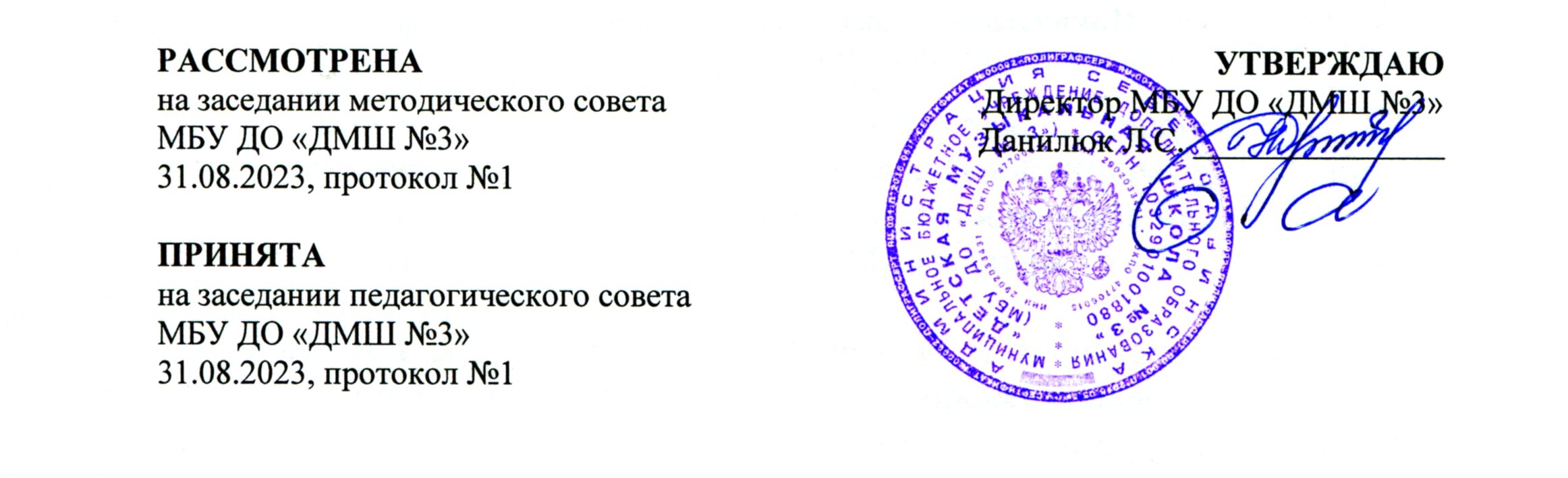 Содержание курсаСодержание курсаПримерный репертуар 
с указанием репертуарных сборников (примеры произведений для освоения в данный период)I четвертьЗнакомство с первоначальными игровыми навыками Посадка за инструментомПостановка рук Отработка одиночного удара медиатором по открытым струнамИгра pizz. большим пальцем правой руки по открытым струнамТеоретический материал Репертуарные сборники – А. Александров «Школа игры на трёхструнной домре», С. Лукин «Школа игры на трёхструнной домре» В.Чунин «Школа игры на трёхструнной домре»Репертуар: детские попевки – «Андрей – воробей», «Старый слон», «Бей, барабан», р.н.п «На лодочке», С. Лукин «Храбрецы», М. Раухвергер «Пора домой»II четвертьПоследовательное подключение пальцев левой руки в игруХроматическая позицияРабота над интонациейМетроритмическая организацияР.н.п. «Летал голубь», «Кукушка», «Не летай, соловей», «Дон – дон» детские песенки «Маленькая Юлька»,  «Спите, куклы»   Н. Соколова   «В облачные перышки «С. Лукин «Кони», «Дятел», «Красная коровка»  III четвертьПоследующее знакомство со струнами Работа над воспитанием слухового контроляТочность фиксирования лада (особенно мизинцем)Знакомство с аппликатуройД. Кабалевский «Вроде марша», Н. Метлов «Паук и мухи»,  д.п. «Пастушок»  м.н.п. «Воробейка»  
А. Карасева » Жук»IV четвертьМетроритмическая организация Игра медиатором с подключением левой рукиВыработка координации движенийРабота над самостоятельностью пальцев левой рукиРазвитие музыкальной памятиМ. Магиденко «Петушок» ,р.н.п.» Как под горкой под горой» Моцарт» Аллегретто», И. Красев  « Песенка зайчиков», Е. Тиличеева »Самолет»Содержание курсаСодержание курсаI четвертьЗнакомство с первоначальными игровыми навыками: посадка, положение инструмента, постановка рукЗнакомство с предварительными упражнениями для отработки постановки рук – «Парашютик», «Поклон», «Музыкальный кулачок»Отработка одиночного удара медиатором по открытым струнамИгра pizz. большим пальцем правой руки по открытым струнамТеоретический материал – знакомство с нотами I октавыII четвертьПоследовательное подключение пальцев левой руки в игруХроматическая позицияЛегато левой руки Упражнения для правой руки « Улетающие нотки», «Снежинки»Работа над интонациейМетроритмическая организацияIII четвертьЗнакомство со струнами «ля» и «ми»Работа над воспитанием слухового контроляЗнакомство с аппликатуройТочность фиксирования лада (особенно мизинцем)Упражнения для развития координацииIV четвертьМетроритмическая организацияВыработка координации движенийРабота над самостоятельностью пальцев левой рукиРазвитие музыкальной памяти Игра медиатором с подключением левой руки